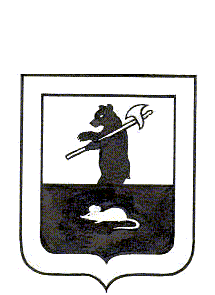 АДМИНИСТРАЦИЯ ГОРОДСКОГО ПОСЕЛЕНИЯ МЫШКИНПОСТАНОВЛЕНИЕг. Мышкин 04.04.2019                                                                                                        № 60  О  проведении на территории городского поселения Мышкинмесячника пожарной безопасностиВ соответствии с  Федеральным законом от 06 октября 2003 года             № 131-ФЗ «Об общих принципах организации местного самоуправления  в Российской Федерации», Федеральным законом от 21 декабря 1994 года       № 69-ФЗ «О пожарной безопасности», распоряжением Губернатора Ярославской области от 13 марта 2019 года № 37-р «О проведении месячника пожарной безопасности на территории Ярославской области» и приказом Главного управления МЧС России по Ярославской области от 26 января 2016 года  № 26 «Об утверждении Порядка использования открытого огня и разведении костров на землях сельскохозяйственного назначения и земель запаса»,ПОСТАНОВЛЯЕТ:        1.    Провести с 15 апреля  по 15 мая 2019 года месячник пожарной безопасности на территории городского поселения Мышкин.       2.   Утвердить План по подготовке и проведению месячника пожарной безопасности на территории городского поселения Мышкин                  (Приложение № 1).       3.    Опубликовать настоящее постановление в газете «Волжские зори» и разместить на официальном сайте Администрации городского поселения Мышкин в информационно-телекоммуникационной сети «Интернет».        4. Контроль за исполнением возложить на заместителя Главы Администрации городского поселения Мышкин.       5.   Настоящее постановление вступает в силу с момента подписания. Глава городскогопоселения Мышкин                                                                     	Е.В. Петров                                                                          Приложение № 1                                                                          к постановлению Администрации                                                                           городского поселения Мышкин                                                        от   04.04.2019  № 60   ПЛАН по подготовке и проведению месячника пожарной безопасности на территории городского поселения Мышкин№ п/пНаименование мероприятийСрок исполненияОтветственный исполнительОтметка о выполнении1.Провести заседание комиссии по  КЧС и ОПБ городского поселения Мышкин по подготовке   к пожароопасному периоду.до 20.04.2019Петров Е.В. – Глава ГП Мышкин - председатель КЧС и ПБ,Клушина М.Л. –ведущий специалист Администрации ГП Мышкин- секретарьКЧС и ПБ2.Произвести анализ состояния и готовности источников наружного противопожарного водоснабжения    (пожарных гидрантов,  водоемов)до 25.04.2019Рощин С.А.-  ведущий специалист МУ «Управление городского хозяйства»- член КЧС и ПБ ,ГП ЯО «Северный водоканал»,ПЧ-323.Откорректировать реестры не эксплуатируемых строений (бесхозных, заброшенных). Принять меры по их утилизации или приведению в пожаробезопасное состояние.до  23.04.2019Клушина М. Л. – ведущий специалист Администрации ГП Мышкин - секретарьКЧС и ПБ ,Рощин С.А.-  ведущий специалист МУ «Управление городского хозяйства»- член КЧС и ПБ 4.Организовать проведение мероприятий по выявлению мест возможного проживания граждан, ведущих асоциальный образ жизни и склонных к правонарушениям в области пожарной безопасности, с целью проведения с ними соответствующей профилактической работы.В период проведения месячникаКлушина М.Л.– ведущий специалист Администрации ГП Мышкин - секретарьКЧС и ПБ,Рощин С.А.-  ведущий специалист МУ «Управление городского хозяйства»- член КЧС и ПБ ,Отделение МВД России по Мышкинскому району5.Произвести подворовые обходы по вопросам профилактики пожаров. Проверить наличие и состояние подъездных путей к МКД.   Произвести проверку состояния подвалов, чердаков МКД на предмет их содержания в соответствии с требованиями пожарной безопасности совместно с представителями управляющих компаний, организаций по обслуживанию и ремонту домов,  ТСЖ, ТСН председателями совета МКД.В период проведения месячникаКлушина М. Л. – ведущий специалист Администрации ГП Мышкин - секретарьКЧС и ПБ,Рощин С.А.-  ведущий специалист МУ «Управление городского хозяйства»- член КЧС и ПБ,Отделение МВД России по Мышкинскому району 6.Распространить среди населения памятки о мерах пожарной безопасности.В период проведения месячникаКлушина М. Л. – ведущий специалист Администрации ГП Мышкин - секретарьКЧС и ПБ7.Проинформировать население о мерах пожарной безопасности через средства массовой информации.В период проведения месячника Асадов Н.А. – ведущий специалист организационно- правового отдела Администрации ГП Мышкин8.Произвести работу по ликвидации несанкционированных свалок, уборке территории от сухой травы, мусора.В период проведения месячникаКолпаков С. В.   -  начальник МУ «Управление городского хозяйства» - заместитель председателя КЧС и ПБ,Рощин С.А.-  ведущий специалист МУ «Управление городского хозяйства»- член КЧС и ПБ9.Производить  контроль за соблюдением порядка использования открытого огня,  не допускать неконтролируемых палов сухой травы, разведения костров и сжигания мусора.В период проведения месячникаКолпаков С. В.   – начальник  МУ «Управление городского хозяйства» - заместитель председателя КЧС и ПБ,Рощин С.А.-  ведущий специалист МУ «Управление городского хозяйства» - член КЧС и ПБ10.Предоставлять еженедельный отчет о проделанной работе  в отдел по ВМР, ГО и ЧС администрации Мышкинского МРВ период проведения месячникаКлушина М. Л. – ведущий специалист Администрации ГП Мышкин  - секретарьКЧС и ПБ11.Подвести итоги проведения месячника пожарной безопасности, отчет об исполнении представить в отдел по ВМР, ГО и ЧС администрации Мышкинского  МРдо 15.05.2019Петров Е.В. – Глава ГП Мышкин - председатель КЧС и ПБ,Клушина М. Л. – ведущий специалист Администрации ГП Мышкин - секретарьКЧС и ПБ.